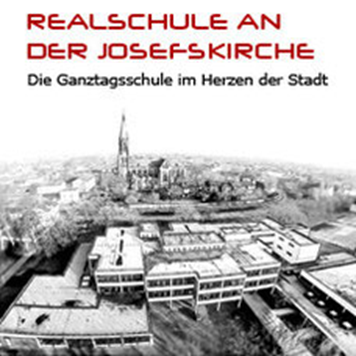 Bitte nehmen Sie sich etwas Zeit für diesen Flyer.Der Verein der Freunde und Förderer der Realschule an der Josefskirche e.V. heißt Sie und Ihr Kind herzlich Willkommen. Danken möchten wir allen Unterstützern und Unterstützerinnen und denen, die es werden wollen.Herzliche Grüße!Hartmut Banniza(Für den Vorstand)Liebe Schülerinnen und Schüler,liebe Eltern,Freunde und Förderer der RS Josefskirche,gerne möchte sich der neue Vorstand des Fördervereins vorstellen:Vorsitz		 : H. Banniza, Stellvertr.: R. SchmitzKassenwarte	 : E. Mai, Stellvertr.: M.-L. BeckersKassenprüferin: T. BoßleSchriftführer     : A.Jann, Stellvertr.: I. SmeetsBeisitz		 : 1. A. Heines, (2. --), (3. --)Unser Ziel ist es, diesen Verein für alle Schülerinnen und Schüler, unsere Kinder und Jugendlichen, wieder auf solide Füße zu stellen. Der Förderverein ist dort ein Helfer, wo Mittel und Zuständigkeit der Schule und Stadt enden.  Hierfür brauchen wir Hilfe durch neue Mitgliedschaften, Spenden und Freiwillige, die auch gerne tatkräftig mitwirken können. Die Beitrittserklärung finden Sie auf der Rückseite.Bitte schließen Sie sich uns an.Kontakt: info@rs-josefskirche.de Vielen Dank für jede, auch einmalige Spende.            Der Vorstand! WICHTIG - Elterninformation – WICHTIG !Betr.: Kostenbeitrag für die MittagsverpflegungLiebe Eltern,die Vereinigung der Freunde und Förderer der Realschule an der Josefskirche e.V. (Förderverein) ist seit Einführung des Abrechnungssystems über die Sparkasse Krefeld für die Verwaltung der Abrechnung zuständig. Seit Kurzem hat der Förderverein einen neuen Vorstand. Mit der Amtsübernahme mussten wir feststellen, dass der Förderverein am Rande seiner finanziellen Möglichkeiten steht. Ein Gespräch mit den Verantwortlichen der Stadt Viersen auf Übernahme der festen Kosten für das Abrechnungssystem war erfolglos. Somit werden wir, um den Förderverein in seinem Bestand nicht zu gefährden, andere Wege gehen müssen.Der Preis für ein Mittagessen musste daher aktuell auf 3.25€ erhöht werden.Dadurch wird der Förderverein keinen Gewinn machen, sondern die laufenden Systemkosten von ca. 200.00€ monatlich auf die Nutzer verteilen.Für diese notwendige Maßnahme bitten wir um Ihr Verständnis.Mit freundlichen GrüßenH. Banniza(Vorstand des Fördervereins der Freunde und Förderer der Realschule an der Josefskirche e.V.)